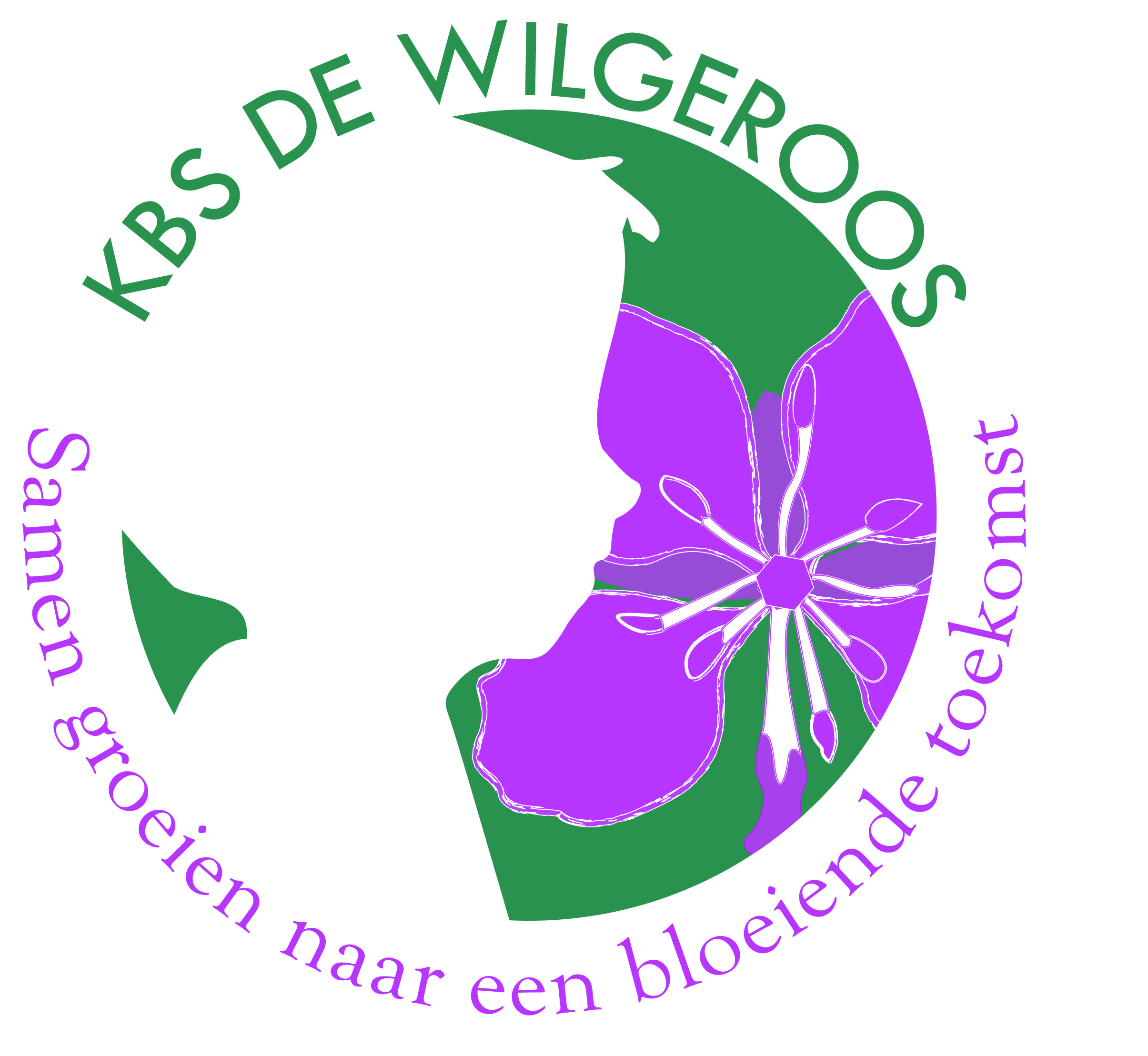 Een school voor opbrengstgericht en boeiend onderwijs.Pestprotocol de WilgeroosInhoudInleiding									3Voorwaarden									3Pesten, wat is dat?								3Hoe gaan we om met pesten?							3Signalen van pesterij in de school						4Regels die gelden in alle groepen						4Schoolregels, groepsregels en pleinregels					5Aanpak van ruzies en pestgedrag in vier stappen				5Consequenties									6Begeleiding van de gepeste leerling						6Begeleiding van de pester							7Adviezen aan ouders van onze school						7Voor ouders van gepeste kinderen						7Voor ouders van pesters							7Voor alle andere ouders								8Jaarplanning									9InleidingDit protocol is tot stand gekomen door samenwerking met het team van de Wilgeroos en besproken met de medezeggenschapsraad van onze school.Dit pestprotocol heeft als doel:Alle kinderen moeten zich in hun basisschoolperiode op de Wilgeroos veilig voelen, zodat zij zich optimaal kunnen ontwikkelen.Door regels en afspraken zichtbaar te maken, kunnen kinderen en volwassenen, alser zich ongewenste situaties voordoen, elkaar aanspreken op deze regels en afspraken.Door elkaar te steunen en wederzijds respect te tonen, stellen we alle kinderen in de gelegenheid om met veel plezier naar school te gaan!Leerkrachten, leerlingen, ouders en de medezeggenschapsraad onderschrijven gezamenlijk dit pestprotocol. Pesten is een strafbaar feit en is bij de wet verboden. Wij willen er als school alles aan doen om optimaal aandacht te geven aan pesten.VoorwaardenPesten moet als probleem worden gezien door alle direct betrokken partijen:leerlingen (gepeste kinderen), pesters,  zwijgende groep, leerkrachten,ouder(s)/ verzorger(s) (hierna genoemd: ouders).De school moet proberen pestproblemen te voorkomen. Los van het feit of pesten wel of niet aan de orde is, moet het onderwerp pesten met de kinderen bespreekbaar worden gemaakt, waarna met hen regels worden vastgesteld.Als pesten optreedt, moeten leerkrachten (in samenwerking met de ouders) dat kunnen signaleren en duidelijk stelling nemen.Wanneer pesten ondanks alle inspanningen toch weer de kop opsteekt, moet de school beschikken over een directe aanpak.Wanneer het probleem niet op de juiste wijze wordt aangepakt of de aanpak niet het gewenste resultaat oplevert, dan is de inschakeling van een vertrouwenspersoon nodig. De vertrouwenspersoon kan het probleem onderzoeken, deskundigen raadplegen en het bevoegd gezag adviseren.Pesten wat is dat?De piek van het pesten ligt tussen 10 en 14 jaar, maar ook in lagere en hogere groepen wordt er gepest.Een pestproject alleen is niet voldoende om een eind te maken aan het pest- probleem. Het is beter om het onderwerp regelmatig aan de orde te laten komen, zodat het ook preventief kan werken.We doen allemaal wel eens iets (al dan niet bewust) wat en ander niet bevalt. Echter, wanneer de ander aangeeft dat dit moet stoppen en je gaat toch door, dan spreken we van pesten.Hoe gaan we om met pesten?Op school willen we regelmatig een onderwerp in de groep aan de orde stellen. Als bronnenboek kunnen wij hiervoor de methode Leefstijl inzetten.Onderwerpen als veiligheid, omgaan met elkaar, rollen in een groep, aanpak van ruzies etc. kunnen aan de orde komen.Wekelijks vullen de kinderen een anoniem pestbriefje in, de leerkracht kijkt naar de inhoud van de briefjes en heeft een gesprek met de leerlingen die regelmatig op deze pestbriefjes staan vermeld.Twee keer per jaar wordt Scoll afgenomen en het sociogram. In de groepsbesprekingen worden de resultaten besproken.Binnen de bovenbouw is een Anti-pest groep opgericht door leerlingen die in gesprek gaan met pesters en gepesten. Dit is een pilot en ontstaan uit de leerlingen zelf!Het voorbeeld van de leerkrachten (en thuis de ouders) is van groot belang. Er zal minder gepest worden in een klimaat waar duidelijkheid heerst over de omgang met elkaar, waar verschillen worden aanvaard en waar ruzies niet met geweld worden opgelost maar uitgesproken. Agressief gedrag van leerkrachten, ouders en de leerlingen wordt niet geaccepteerd. Leerkrachten en ouders horen duidelijk stelling te nemen tegen dergelijke gedragingen. In de schoolgids is een passage opgenomen hoe wij als school met agressief gedrag van ouders omgaan.Een effectieve methode om pesten te stoppen of binnen de perken te houden, is het afspreken van regels voor de leerlingen. Aan het begin van het schooljaar worden de school- klas en pleinregels besproken en gedurende het schooljaar worden deze regels indien nodig herhaald.Signalen van pesterij in de school:altijd een bijnaam, nooit bij de eigen naam noemenzogenaamde leuke opmerkingen maken over een klasgenooteen klasgenoot voortdurend ergens de schuld van gevenbriefjes doorgevenbeledigenopmerkingen maken over kledingisolerenbuiten school opwachten, slaan of schoppenop weg naar huis achterna rijdennaar het huis van het slachtoffer gaanbezittingen afpakkenschelden of schreeuwen tegen het slachtofferDeze lijst kan nog verder worden uitgebreid: je kunt het zo gek niet bedenken of volwassenen en dus ook leerlingen hebben het bedacht. Leerkrachten en ouders moeten daarom alert zijn op de manier waarop kinderen met elkaar omgaan en duidelijk stelling nemen wanneer bepaalde gedragingen hun norm overschrijden.Steeds weer geldt hier: “Wat jij niet fijn vindt, doe dat ook niet bij een ander!”Regel 1: klikken mag als het om pesten gaat!Een belangrijke stelregel is dat het inschakelen van de leerkracht niet wordt opgevat als klikken. Vanaf de kleutergroep brengen we kinderen dit al bij:Je mag niet klikken, maar…als je wordt gepest of als je ruzie met een ander hebt en je komt je er zelf niet uit, dan mag je hulp aan de leerkracht vragen. Dit wordt niet gezien als klikken.Regel 2: zwijgen is meedoen!Een tweede stelregel is dat een medeleerling ook de verantwoordelijkheid heeft om het pestprobleem bij de leerkracht aan te kaarten. Alle leerlingen zijn immers verantwoordelijk voor een goede sfeer in de groep.Regel 3: mensen vragen er niet zelf omSchool en gezin halen voordeel uit een goede samenwerking en communicatie. Dit neemt niet weg dat iedere partij moet waken over haar eigen grenzen. Het is bijvoorbeeld niet de bedoeling dat ouders naar school komen om eigenhandig een probleem voor hun kind op te komen lossen. Bij problemen van pesten zullen de directie en de leerkrachten hun verantwoordelijkheid (moeten) nemen en indiennodig overleg voeren met de ouders. De inbreng van de ouders blijft beperkt tot het signaleren en aanreiken van informatie, tot het geven van suggesties aan de leerkracht en tot het ondersteunen van de aanpak van de school.Regels die gelden in alle groepen:Schoolregelswij hebben belangstelling voor elkaar en leven met elkaar meewij accepteren de ander zoals hij/zij iswij werken met elkaar samenwij zijn verantwoordelijk voor elkaarwij leren om zelfstandig aan een taak te werkenGroepsregels1. Benader de ander zoals je zelf benaderd wil worden.2. Vertel het aan de juf of meester wanneer er iets gebeurt wat jij niet fijn of gevaarlijk vindt.3. We noemen elkaar bij de voornaam en gebruiken geen scheldwoorden;4. Ben je boos? Probeer er over te praten of ga anders naar de meester of de juf.5. Spullen van een ander kind behandel je met respect.6. Kinderen die pesten zitten zelf in de nesten!7. Word je gepest of heb je ruzie? Praat er thuis ook over, je moet het niet geheim houden.     Is het  opgelost? Dan kunnen we vergeven en vergeten.8. We luisteren naar elkaar en nemen de ander serieus.9. Jij mag er zijn!10. Op basisschool de Wilgeroos is iedereen welkom!Om pestgedrag verder te voorkomen is het verboden om in school je mobiel, bij je te dragen. Mobieltjes worden ingeleverd bij de administratie of de directie. De leerkracht houdt hier strenge controle op! Pleinregels1. Je luistert naar de leerkracht2. Wanneer je je niet gedraagt op het schoolplein, dan speel je de  rest van de week niet meer buiten      met jouw eigen groep maar met kinderen van een lagere bouw.Aanpak van ruzies en pestgedrag in vier stappen:Wanneer leerlingen ruzie met elkaar hebben en/of elkaar pesten, hanteren wij de volgende stappen:Stap 1: Er eerst zelf (en samen) uit te komen.Stap 2: Op het moment dat één van de leerlingen er niet uitkomt ( in feite het onderspit delft en verliezer of zondebok wordt) heeft deze het recht en de plicht het probleem aan de meester of juf voor te leggen.Stap 3: De leerkracht brengt de partijen bij elkaar voor een verhelderend gesprek en probeert samen met hen de ruzie of pesterijen op te lossen en (nieuwe) afspraken te maken. Bij herhaling van pesterijen / ruzies tussen dezelfde leerlingen volgen sancties (zie bij consequenties).Stap 4: Bij herhaaldelijke ruzie/ pestgedrag neemt de leerkracht duidelijk stelling en houdt een bestraffend gesprek met de leerling die pest /ruzie maakt. De fases van bestraffen treden in werking (zie bij consequenties)en worden de ouders op de hoogte gebracht van het ruziepestgedrag.Leerkracht(en) en ouders proberen in goed overleg samen te werken aan een bevredigende oplossing.Afhankelijk van de ernst van het gedrag van de pester wordt gekeken bij welke fase ouders hierover worden geïnformeerd.De leerkracht biedt altijd hulp aan de gepeste en begeleidt de pester, indien nodigin overleg met de ouders en/of externe deskundigen.Consequentiesa. De leerkracht heeft het idee dat er sprake is van onderhuids (niet zichtbaar bijv. via MSN, mail etc.) cyberpesten.In zo’n geval stelt de leerkracht een algemeen probleem aan de orde om langs die weg bij het probleem in de klas te komen.b. De leerkracht ziet dat een leerling wordt gepest (of de gepeste of medeleerlingen komen het bij hem melden)En vervolgens leveren stap 1 t/m 4 geen positief resultaat op voor de gepeste.De leerkracht neemt duidelijk een stelling in.De straf is opgebouwd in 5 fases; afhankelijk van hoelang de pester door blijft gaan met zijn/haar pestgedrag en geen verbetering vertoond in zijn/haar gedrag:Fase 1: Een bovenbouw leerling speelt in de pauze mee met de kinderen van de middenbouwEen of meerdere pauzes binnen blijven;Nablijven tot alle kinderen naar huis vertrokken zijn;Een schriftelijke opdracht zoals een stelopdracht over de toedracht en zijn/haar rol in het pestprobleem;Door gesprek: bewustwording voor wat hij met het gepeste kind uithaalt;Afspraken maken met de pester over gedragsveranderingen. De naleving van deze afspraken komen aan het einde van iedere week (voor een periode) in een kort gesprek aan de orde. Gesprekken worden altijd vastgelegd door de leerkracht in Parnassys.Fase 2:Een gesprek met de ouders, als voorgaande acties op niets uitlopen. De medewerking van de ouders wordt nadrukkelijk gevraagd om een einde aan het probleem te maken. De school heeft alle activiteiten vastgelegd in Parnassys en de school heeft al het mogelijke gedaan om een einde te maken aan het pestprobleem.Fase 3:Bij aanhoudend pestgedrag kan deskundige hulp worden ingeschakeld zoals de zorgcoör-dinator,  de schoolarts van de GGD of schoolmaatschappelijk werk.Fase 4:Bij aanhoudend pestgedrag kan er voor gekozen worden om een leerling tijdelijk in een andere groep te plaatsen, binnen de school. Ook het (tijdelijk) plaatsen op een andere school behoort tot de mogelijkheden.Fase 5:In extreme gevallen kan een leerling geschorst of verwijderd worden.Begeleiding van de gepeste leerling:Medeleven tonen, luisteren en vragen: hoe en door wie wordt er gepest;Nagaan hoe de leerling zelf reageert, wat doet hij/zij voor tijdens en na het pesten;Huilen of heel boos worden is juist vaak een reactie die een pester wil uitlokken. De leerling in laten zien dat je op een andere manier kunt reageren;Zoeken en oefenen van een andere reactie, bijvoorbeeld : je niet afzonderen;Het gepeste kind in laten zien waarom een kind pest;Nagaan welke oplossing het kind zelf wil;Sterke kanten van de leerling benadrukken;Belonen (schouderklopje) als de leerling zich anders/beter opstelt;Praten met de ouders van de gepeste leerling en de ouders van de pester(s);Het gepeste kind niet ‘over’ beschermen bijvoorbeeld naar school brengen of ‘ik zal het de pesters wel eens gaan vertellen’. Hiermee plaats je het gepeste kind juist in een uitzonderingspositie, waardoor het pesten zelfs nog toe kan nemenBegeleiding van de pester:Praten; zoeken naar de reden van het ruzie maken/ pesten (baas willen zijn, jaloezie, verveling, buitengesloten voelen);Laten inzien wat het effect van zijn/ haar gedrag is voor de gepeste;Excuses aan laten bieden;In laten zien welke sterke (leuke) kanten de gepeste heeft;Pesten is verboden in en om de school: wij houden ons aan deze regel; straffen als het kind wel pest – belonen (schouderklopje) als kind zich aan de regels houdt;Kind leren om niet meteen kwaad te reageren, leren beheersen, de ‘stop-eerst-nadenken-houding’ of een andere manier van gedrag aanleren;Contact tussen ouders en school; elkaar informeren en overleggen. Inleven in het kind; wat is de oorzaak van het pesten?;Zoeken van een sport of club; waar het kind kan ervaren dat contact met andere kinderen wel leuk kan zijn;Inschakelen hulp; sociale vaardigheidstrainingen ; Jeugdgezondheidszorg; huisarts; GGD.Oorzaken van pestgedrag kunnen zijn:Een problematische thuissituatieVoortdurend gevoel van anonimiteit (buitengesloten voelen)Voortdurend in een niet-passende rol worden gedruktVoortdurend met elkaar de competitie aan gaanEen voortdurende strijd om macht in de klas of in de buurtAdviezen aan de ouders van onze schoolVoor ouders van gepeste kinderen:Houd de communicatie met uw kind open, blijf in gesprek met uw kind;Als pesten niet op school gebeurt, maar op straat, probeert u contact op te nemen met de ouders van de pester(s) om het probleem bespreekbaar te maken;Pesten op school kunt u het beste direct met de leerkracht bespreken;Door positieve stimulering en zgn. schouderklopjes kan het zelfrespect vergroot worden of weer terug komen;Stimuleer uw kind tot het beoefenen van een sport;Steun uw kind in het idee dat er een einde aan het pesten komt.Voor ouders van pesters:Neem het probleem van uw kind serieus;Raak niet in paniek: elk kind loopt kans pester te worden;Probeer achter de mogelijke oorzaak te komen;Maak uw kind gevoelig voor wat het anderen aandoet;Besteed extra aandacht aan uw kind;Stimuleer uw kind tot het beoefenen van een sport;Corrigeer ongewenst gedrag en benoem het goede gedrag van uw kind;Maak uw kind duidelijk dat u achter de beslissing van school staat.Voor alle andere ouders:Neem de ouders van het gepeste kind serieus;Stimuleer uw kind om op een goede manier met andere kinderen om te gaan;Corrigeer uw kind bij ongewenst gedrag en benoem goed gedrag;Geef zelf het goede voorbeeld;Leer uw kind voor anderen op te komen;Leer uw kind voor zichzelf op te komen.Wanneer er op school iets is gebeurd en het is opgelost, kom er dan thuis niet meer op terug. Opgelost is opgelost!Denk er eens over na wat u zoal bespreekt aan tafel, bedenkt u zich dan dat kinderen heel veel horen en opslaan!Ondertekening voor akkoord:Namens het team 				namens de medezeggenschapsraadNaam: Maggie Bersma				Naam: Rita BeentjesJaarplanningActiviteitIn maandVoor groepSchool-groep en pleinregelsHele jaar3-8Anonieme pestbriefjesAug/september, hele jaar5-8SociogramOktober, maart3-8ScollOktober, maart3-8Groepsbesprekingen3 keer per jaar1-8Inbreng (groot)zorgteamHele jaar1-8IntervisiebijeenkomstenHele jaar5-8TaakspelHele jaar3-8KIJK observatie- en registratie instrumentHele jaar1-2Cyberpesten: It’s up to you1 maand8Pilot: Anti pest groepHele jaarLeerlingen van groep 8 en 5-8